Nazwa usługi:Wydanie zezwolenia na skrócenie miesięcznego terminu oczekiwania na zawarcie związku małżeńskiegoWymagane dokumenty:Wniosek o wydanie zezwolenia na skrócenie miesięcznego terminu oczekiwania na zawarcie związku małżeńskiego /druk własny urzędu USC-1/ Załączniki: - dokumenty potwierdzające uzasadnienie wniosku, m. in. zaświadczenia, bilety o do wglądu – dokumenty tożsamości nupturientówOpłaty:Opłata skarbowa – 39,00 zł (uiszczana w dniu składania dokumentów)Termin załatwienia sprawy: Niezwłocznie -  maksymalnie 30 dniMiejsce załatwienia sprawy: Urząd Gminy w Zawidzu, pokój nr 20, tel. 24 276-61-60Odpowiedzialny za załatwienie sprawy:Kierownik Urzędu Stanu CywilnegoWynik sprawy:wydanie 1 egz. zezwolenia na skrócenie miesięcznego terminu oczekiwania na zawarcie związku małżeńskiegoTryb odwoławczy: Wniosek do Sądu Rejonowego w Sierpcu w terminie 14 dni od dnia doręczenia pisma Kierownika USC o przyczynach odmowyPodstawa prawna: Art. 4 ustawy z dnia 25 lutego 1964 r. Kodeks rodzinny i opiekuńczy /t.j. Dz.U. z 2015 r. poz. 2082/ Ustawa z dnia 16 listopada 2006 r. o opłacie skarbowej /t.j. Dz.U. z 2015 r. poz. 783/Uwagi:Wniosek wraz z załącznikami nupturienci składają w Urzędzie Stanu Cywilnego w ZawidzuOpłatę skarbową na rachunek bankowy Urzędu Gminy Zawidz - BS „Mazowsze” w Płocku Oddział w Zawidzu Nr 27 9042 1055 0390 0619 2000 0010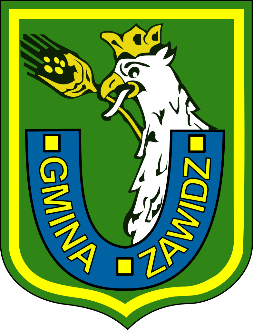 Wydanie zezwolenia na skrócenie miesięcznego terminu oczekiwania na zawarcie związku małżeńskiegoUrząd Gminy Zawidz